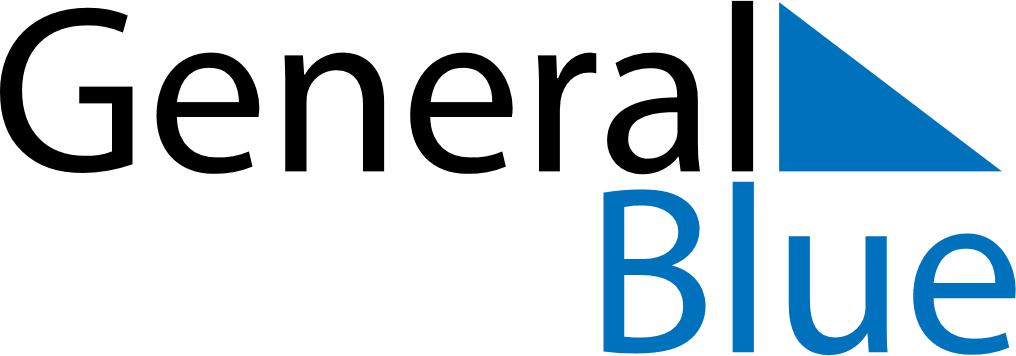 Q3 of 2018SomaliaQ3 of 2018SomaliaQ3 of 2018SomaliaQ3 of 2018SomaliaQ3 of 2018SomaliaQ3 of 2018SomaliaQ3 of 2018SomaliaJuly 2018July 2018July 2018July 2018July 2018July 2018July 2018July 2018July 2018MondayTuesdayTuesdayWednesdayThursdayFridaySaturdaySunday12334567891010111213141516171718192021222324242526272829303131August 2018August 2018August 2018August 2018August 2018August 2018August 2018August 2018August 2018MondayTuesdayTuesdayWednesdayThursdayFridaySaturdaySunday123456778910111213141415161718192021212223242526272828293031September 2018September 2018September 2018September 2018September 2018September 2018September 2018September 2018September 2018MondayTuesdayTuesdayWednesdayThursdayFridaySaturdaySunday1234456789101111121314151617181819202122232425252627282930Jul 1: Independence DayAug 21: Feast of the Sacrifice (Eid al-Adha)Sep 20: Day of Ashura